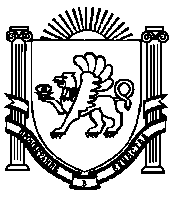 АДМИНИСТРАЦИЯЖЕМЧУЖИНСКОГО СЕЛЬСКОГО ПОСЕЛЕНИЯНИЖНЕГОРСКОГО РАЙОНАРЕСПУБЛИКИ КРЫМПОСТАНОВЛЕНИЕ № 70-П6 июня 2023 года								с. ЖемчужинаО внесении изменений в постановление администрации Жемчужинского сельского поселения Нижнегорского района Республики Крым от 19 марта 2020 года № 43-ПВ соответствии с Федеральным законом от 6 октября 2003 года №131-ФЗ «Об общих принципах организации местного самоуправления в Российской Федерации», Постановлением Совета министров Республики Крым от 11 мая 2018 года №220 «О некоторых вопросах, связанных с заключением соглашений о мерах по социально-экономическому развитию и оздоровлению муниципальных финансов Республики Крым» (с изменениями и дополнениями), Распоряжением Совета министров Республики Крым от 28 сентября 2018 года № 1157-р «Об утверждении Программы оздоровления государственных финансов Республики Крым на 2018 - 2026 годы и признании утратившими силу некоторых распоряжений Совета министров Республики Крым» (с изменениями и дополнениями), Соглашением от 10 февраля 2023 года № 225 «О мерах по социально-экономическому развитию и оздоровлению муниципальных финансов муниципального образования Жемчужинское сельское поселение Нижнегорского района Республики Крым на 2023 год», Уставом муниципального образования Жемчужинское сельское поселение Нижнегорского района Республики Крым, в целях роста доходного потенциала и оптимизации расходов бюджета муниципального образования Жемчужинское сельское поселение Нижнегорского района Республики Крым, администрация Жемчужинского сельского поселения Нижнегорского района Республики КрымПОСТАНОВЛЯЕТ:1. Внести в постановление администрации Жемчужинского сельского поселения Нижнегорского района Республики Крым от 19 марта 2020 года № 43-П «Об утверждении Плана мероприятий по росту доходного потенциала муниципального образования Жемчужинское сельское поселение Нижнегорского района Республики Крым и по оптимизации расходов бюджета муниципального образования Жемчужинское сельское поселение Нижнегорского района Республики Крым на 2020-2024 годы» (далее – постановление) следующие изменения:1.1. В названии и пунктах 1. и 2.постановления слова «на 2020 - 2024 годы» заменить словами «на 2020 - 2026 годы».2. Приложения 1 и 2 к постановлению изложить в новой редакции.3. Обнародовать настоящее постановление на официальном Портале Правительства Республики Крым на странице Нижнегорского района (nijno.rk.gov.ru) в разделе «Районная власть», «Муниципальные образования района», подраздел «Жемчужинский сельский совет», на информационном стенде Жемчужинского сельского поселения Нижнегорского района Республики Крым по адресу: Нижнегорский район, с.Жемчужина, ул.Школьная, д.2, а так же в сетевом издании «Официальный сайт Жемчужинского сельского поселения Нижнегорского района Республики Крым» (http://жемчужинское-сп.рф) в сети Интернет.4. Контроль над исполнением настоящего постановления оставляю за собой.Председатель Жемчужинского сельского совета - глава администрации Жемчужинского сельского поселения					С.И.ЧупиковПриложение 1к постановлению администрации Жемчужинского сельского поселения Нижнегорского района Республики Крым от 19 марта 2020 года № 43-П(в редакции постановления администрации Жемчужинского сельского поселения Нижнегорского района Республики Крымот 6 июня 2023 года № 70-П)Планмероприятий по росту доходного потенциала муниципального образования Жемчужинское сельское поселение Нижнегорского района Республики Крым и по оптимизации расходов бюджета муниципального образования Жемчужинское сельское поселение Нижнегорского района Республики Крым на 2020-2026 годыПриложение 2к постановлению администрации Жемчужинского сельского поселения Нижнегорского района Республики Крым от 19 марта 2020 года № 43-П(в редакции постановления администрации Жемчужинского сельского поселения Нижнегорского района Республики Крымот 6 июня 2023 года № 70-П)ФОРМАИнформацияо реализации Плана мероприятий по росту доходного потенциала муниципального образования Жемчужинское сельское поселение Нижнегорского района Республики Крым и по оптимизации расходов бюджета муниципального образования Жемчужинское сельское поселение Нижнегорского района Республики Крым на 2020-2026 годыза _________________ 20___ годапо______________________________________________________________________________(наименование исполнительного органа муниципального образования)Председатель Жемчужинскогосельского совета – глава администрацииЖемчужинского сельского поселения                                 ________________                            ФИО ПодписьМ.П.№ п/пНаименование мероприятияОтветственные исполнителиОтветственные исполнителиСроки реализацииФинансовая оценка (%/тыс. руб.) и/или ожидаемый результат (да/нет)Финансовая оценка (%/тыс. руб.) и/или ожидаемый результат (да/нет)Финансовая оценка (%/тыс. руб.) и/или ожидаемый результат (да/нет)Финансовая оценка (%/тыс. руб.) и/или ожидаемый результат (да/нет)Финансовая оценка (%/тыс. руб.) и/или ожидаемый результат (да/нет)Финансовая оценка (%/тыс. руб.) и/или ожидаемый результат (да/нет)Финансовая оценка (%/тыс. руб.) и/или ожидаемый результат (да/нет)№ п/пНаименование мероприятияОтветственные исполнителиОтветственные исполнителиСроки реализации2020 год2021 год2022 год2023 год2024 год2025 год2026 год12334567891011Мероприятия по увеличению поступлений налоговых и неналоговых доходов бюджета муниципального образования Жемчужинское сельское поселение Нижнегорского района Республики Крым Мероприятия по увеличению поступлений налоговых и неналоговых доходов бюджета муниципального образования Жемчужинское сельское поселение Нижнегорского района Республики Крым Мероприятия по увеличению поступлений налоговых и неналоговых доходов бюджета муниципального образования Жемчужинское сельское поселение Нижнегорского района Республики Крым Мероприятия по увеличению поступлений налоговых и неналоговых доходов бюджета муниципального образования Жемчужинское сельское поселение Нижнегорского района Республики Крым Мероприятия по увеличению поступлений налоговых и неналоговых доходов бюджета муниципального образования Жемчужинское сельское поселение Нижнегорского района Республики Крым Мероприятия по увеличению поступлений налоговых и неналоговых доходов бюджета муниципального образования Жемчужинское сельское поселение Нижнегорского района Республики Крым Мероприятия по увеличению поступлений налоговых и неналоговых доходов бюджета муниципального образования Жемчужинское сельское поселение Нижнегорского района Республики Крым Мероприятия по увеличению поступлений налоговых и неналоговых доходов бюджета муниципального образования Жемчужинское сельское поселение Нижнегорского района Республики Крым Мероприятия по увеличению поступлений налоговых и неналоговых доходов бюджета муниципального образования Жемчужинское сельское поселение Нижнегорского района Республики Крым Мероприятия по увеличению поступлений налоговых и неналоговых доходов бюджета муниципального образования Жемчужинское сельское поселение Нижнегорского района Республики Крым Мероприятия по увеличению поступлений налоговых и неналоговых доходов бюджета муниципального образования Жемчужинское сельское поселение Нижнегорского района Республики Крым Мероприятия по увеличению поступлений налоговых и неналоговых доходов бюджета муниципального образования Жемчужинское сельское поселение Нижнегорского района Республики Крым 1Достижение положительной динамики по налоговым и неналоговым доходам муниципального образования Жемчужинское сельское поселение Нижнегорского района Республики Крым за счет:- проведения мониторинга динамики поступлений;-недопущения снижения поступлений по сравнению с аналогичным периодом прошлого года в разрезе источников доходов;- принятия мер по расширению налогооблагаемой базы.Межрайонная инспекция Федеральной налоговой службы № 2 по Республике Крым (по согласованию);органы местного самоуправления муниципального образования Жемчужинское сельское поселение Нижнегорского района Республики Крым (далее - органы местного самоуправления муниципального образования Жемчужинское сельское поселение)Межрайонная инспекция Федеральной налоговой службы № 2 по Республике Крым (по согласованию);органы местного самоуправления муниципального образования Жемчужинское сельское поселение Нижнегорского района Республики Крым (далее - органы местного самоуправления муниципального образования Жемчужинское сельское поселение)2020-2026 годы49,7%77,1%1,0%4,0%5,3%*5,3%5,3%* целевой показатель подлежит уточнению в связи с принятием закона о бюджете Республики Крым на очередной финансовый год и на плановый периодМежрайонная инспекция Федеральной налоговой службы № 2 по Республике Крым (по согласованию);органы местного самоуправления муниципального образования Жемчужинское сельское поселение Нижнегорского района Республики Крым (далее - органы местного самоуправления муниципального образования Жемчужинское сельское поселение)Межрайонная инспекция Федеральной налоговой службы № 2 по Республике Крым (по согласованию);органы местного самоуправления муниципального образования Жемчужинское сельское поселение Нижнегорского района Республики Крым (далее - органы местного самоуправления муниципального образования Жемчужинское сельское поселение)2020-2026 годы49,7%77,1%1,0%4,0%5,3%*2Обеспечение роста налоговых и неналоговых доходов по итогам исполнения бюджета муниципального образования Жемчужинское сельское поселение Нижнегорского района Республики Крым за текущий год по сравнению с уровнем исполнения бюджета муниципального образования Республики Крым за отчетный годОрганы местного самоуправления муниципального образования Жемчужинское сельское поселение Органы местного самоуправления муниципального образования Жемчужинское сельское поселение 2020-2026 годыдадададададада3Наличие результатов ежегодной оценки эффективности предоставляемых (планируемых к предоставлению) налоговых льгот и ставок налогов, представленных в Министерство финансов Республики КрымОрганы местного самоуправления муниципального образования Жемчужинское сельское поселение Органы местного самоуправления муниципального образования Жемчужинское сельское поселение 2020-2026 годыдадададададада4Наличие методики определения величины арендной платы за пользование находящимися в муниципальной собственности муниципального образования Жемчужинское сельское поселение Нижнегорского района Республики Крым зданиями, строениями и отдельными помещениямиОрганы местного самоуправления муниципального образования Жемчужинское сельское поселение Органы местного самоуправления муниципального образования Жемчужинское сельское поселение 2020-2026 годыдадададададада5Организация работы по разработке и утверждению нормативно-правовых актов по налогу на имущество физических лиц, земельному налогуОрганы местного самоуправления муниципального образования Жемчужинское сельское поселение Органы местного самоуправления муниципального образования Жемчужинское сельское поселение 2020-2026 годыдададададададаМероприятия по увеличению поступлений налоговых доходов бюджета муниципального образования Жемчужинское сельское поселение Нижнегорского района Республики КрымМероприятия по увеличению поступлений налоговых доходов бюджета муниципального образования Жемчужинское сельское поселение Нижнегорского района Республики КрымМероприятия по увеличению поступлений налоговых доходов бюджета муниципального образования Жемчужинское сельское поселение Нижнегорского района Республики КрымМероприятия по увеличению поступлений налоговых доходов бюджета муниципального образования Жемчужинское сельское поселение Нижнегорского района Республики КрымМероприятия по увеличению поступлений налоговых доходов бюджета муниципального образования Жемчужинское сельское поселение Нижнегорского района Республики КрымМероприятия по увеличению поступлений налоговых доходов бюджета муниципального образования Жемчужинское сельское поселение Нижнегорского района Республики КрымМероприятия по увеличению поступлений налоговых доходов бюджета муниципального образования Жемчужинское сельское поселение Нижнегорского района Республики КрымМероприятия по увеличению поступлений налоговых доходов бюджета муниципального образования Жемчужинское сельское поселение Нижнегорского района Республики КрымМероприятия по увеличению поступлений налоговых доходов бюджета муниципального образования Жемчужинское сельское поселение Нижнегорского района Республики КрымМероприятия по увеличению поступлений налоговых доходов бюджета муниципального образования Жемчужинское сельское поселение Нижнегорского района Республики КрымМероприятия по увеличению поступлений налоговых доходов бюджета муниципального образования Жемчужинское сельское поселение Нижнегорского района Республики КрымМероприятия по увеличению поступлений налоговых доходов бюджета муниципального образования Жемчужинское сельское поселение Нижнегорского района Республики Крым6Наполнение Единого государственного реестра недвижимости сведениями об объектах недвижимости, расположенных на территории муниципального образования Жемчужинское сельское поселение Нижнегорского района Республики КрымНижнегорский районный отдел Государственного комитета по государственной регистрации и кадастру Республики Крым;органы местного самоуправления муниципального образования Жемчужинское сельское поселение Нижнегорский районный отдел Государственного комитета по государственной регистрации и кадастру Республики Крым;органы местного самоуправления муниципального образования Жемчужинское сельское поселение 2020-2026 годыдадададададада7Осуществление взаимодействия относительно обязательной постановки на учет в налоговом органе Республики Крым обособленных структурных подразделений или филиалов организаций, зарегистрированных в других субъектах Российской Федерации, которые выполняют работы (создают рабочие места) на срок более одного месяцаМежрайонная инспекция Федеральной налоговой службы № 2 по Республике Крым (по согласованию);органы местного самоуправления муниципального образования Жемчужинское сельское поселение Межрайонная инспекция Федеральной налоговой службы № 2 по Республике Крым (по согласованию);органы местного самоуправления муниципального образования Жемчужинское сельское поселение 2020-2026 годыдададададададаМероприятия по увеличению поступлений неналоговых доходов бюджета муниципального образования Жемчужинское сельское поселение Нижнегорского района Республики КрымМероприятия по увеличению поступлений неналоговых доходов бюджета муниципального образования Жемчужинское сельское поселение Нижнегорского района Республики КрымМероприятия по увеличению поступлений неналоговых доходов бюджета муниципального образования Жемчужинское сельское поселение Нижнегорского района Республики КрымМероприятия по увеличению поступлений неналоговых доходов бюджета муниципального образования Жемчужинское сельское поселение Нижнегорского района Республики КрымМероприятия по увеличению поступлений неналоговых доходов бюджета муниципального образования Жемчужинское сельское поселение Нижнегорского района Республики КрымМероприятия по увеличению поступлений неналоговых доходов бюджета муниципального образования Жемчужинское сельское поселение Нижнегорского района Республики КрымМероприятия по увеличению поступлений неналоговых доходов бюджета муниципального образования Жемчужинское сельское поселение Нижнегорского района Республики КрымМероприятия по увеличению поступлений неналоговых доходов бюджета муниципального образования Жемчужинское сельское поселение Нижнегорского района Республики КрымМероприятия по увеличению поступлений неналоговых доходов бюджета муниципального образования Жемчужинское сельское поселение Нижнегорского района Республики КрымМероприятия по увеличению поступлений неналоговых доходов бюджета муниципального образования Жемчужинское сельское поселение Нижнегорского района Республики КрымМероприятия по увеличению поступлений неналоговых доходов бюджета муниципального образования Жемчужинское сельское поселение Нижнегорского района Республики КрымМероприятия по увеличению поступлений неналоговых доходов бюджета муниципального образования Жемчужинское сельское поселение Нижнегорского района Республики Крым8Проведение инвентаризации имущества, находящегося в собственности муниципального образования Жемчужинское сельское поселение Нижнегорского района Республики Крым:Органы местного самоуправления муниципального образования Жемчужинское сельское поселениеОрганы местного самоуправления муниципального образования Жемчужинское сельское поселение2020-2026 годыдадададададада-cистематизация сведений о наличии имущества, находящегося в собственности муниципального образования Жемчужинское сельское поселение Нижнегорского района Республики Крым, и его использовании;Органы местного самоуправления муниципального образования Жемчужинское сельское поселениеОрганы местного самоуправления муниципального образования Жемчужинское сельское поселение2020-2026 годыдадададададада-определение и утверждение перечня сдаваемого в аренду недвижимого имущества, находящегося в муниципальной собственности, с целью увеличения доходов, получаемых в виде арендной платы или иной платы за сдачу во временное владение и пользование;Органы местного самоуправления муниципального образования Жемчужинское сельское поселениеОрганы местного самоуправления муниципального образования Жемчужинское сельское поселение2020-2026 годыдадададададада-выявление неиспользованного (бесхозного) имущества, установление направления эффективного его использования;Органы местного самоуправления муниципального образования Жемчужинское сельское поселениеОрганы местного самоуправления муниципального образования Жемчужинское сельское поселение2020-2026 годыдадададададада9Проведение анализа финансово-хозяйственной деятельности муниципальных унитарных предприятий в части обоснованности планирования доходов и расходов, планирования сумм перечисления части прибыли, остающейся в их распоряжении после уплаты налогов и иных обязательных платежей, в бюджет муниципального образования Жемчужинское сельское поселение Нижнегорского района Республики КрымОрганы местного самоуправления муниципального образования Жемчужинское сельское поселение Органы местного самоуправления муниципального образования Жемчужинское сельское поселение 2020-2026 годыдадададададада10Вовлечение в инвестиционный процесс земельных участков, незавершенных объектов капитального строительства, имущества предприятий и организаций, находящихся в государственной или муниципальной собственностиОрганы местного самоуправления муниципального образования Жемчужинское сельское поселение Органы местного самоуправления муниципального образования Жемчужинское сельское поселение 2020-2026 годыдададададададаПлан мероприятий по оптимизации расходов бюджета муниципального образования Жемчужинское сельское поселение Нижнегорского района Республики КрымПлан мероприятий по оптимизации расходов бюджета муниципального образования Жемчужинское сельское поселение Нижнегорского района Республики КрымПлан мероприятий по оптимизации расходов бюджета муниципального образования Жемчужинское сельское поселение Нижнегорского района Республики КрымПлан мероприятий по оптимизации расходов бюджета муниципального образования Жемчужинское сельское поселение Нижнегорского района Республики КрымПлан мероприятий по оптимизации расходов бюджета муниципального образования Жемчужинское сельское поселение Нижнегорского района Республики КрымПлан мероприятий по оптимизации расходов бюджета муниципального образования Жемчужинское сельское поселение Нижнегорского района Республики КрымПлан мероприятий по оптимизации расходов бюджета муниципального образования Жемчужинское сельское поселение Нижнегорского района Республики КрымПлан мероприятий по оптимизации расходов бюджета муниципального образования Жемчужинское сельское поселение Нижнегорского района Республики КрымПлан мероприятий по оптимизации расходов бюджета муниципального образования Жемчужинское сельское поселение Нижнегорского района Республики КрымПлан мероприятий по оптимизации расходов бюджета муниципального образования Жемчужинское сельское поселение Нижнегорского района Республики КрымПлан мероприятий по оптимизации расходов бюджета муниципального образования Жемчужинское сельское поселение Нижнегорского района Республики КрымПлан мероприятий по оптимизации расходов бюджета муниципального образования Жемчужинское сельское поселение Нижнегорского района Республики Крым11Обеспечение неустановления и неисполнения с 2020 года расходных обязательств, не связанных с решением вопросов, отнесенных Конституцией Российской Федерации и федеральными законами к полномочиям органов муниципальной власти Республики КрымОбеспечение неустановления и неисполнения с 2020 года расходных обязательств, не связанных с решением вопросов, отнесенных Конституцией Российской Федерации и федеральными законами к полномочиям органов муниципальной власти Республики КрымОрганы местного самоуправления муниципального образования Жемчужинское сельское поселение 2020-2026 годыдадададададада12Повышение качества бюджетного планирования и обеспечение приоритетности расходов бюджета муниципального образования Жемчужинское сельское поселение Нижнегорского района Республики КрымПовышение качества бюджетного планирования и обеспечение приоритетности расходов бюджета муниципального образования Жемчужинское сельское поселение Нижнегорского района Республики КрымОрганы местного самоуправления муниципального образования Жемчужинское сельское поселение 2022-2026 годыдадададада13Обеспечение своевременности и достоверности внесения изменений в реестр расходных обязательств муниципального образования Жемчужинское сельское поселение Нижнегорского района Республики КрымОбеспечение своевременности и достоверности внесения изменений в реестр расходных обязательств муниципального образования Жемчужинское сельское поселение Нижнегорского района Республики КрымОрганы местного самоуправления муниципального образования Жемчужинское сельское поселение 2022-2026 годыдадададада14Обеспечение проведения мониторинга дебиторской задолженности бюджета муниципального образования Жемчужинское сельское поселение Нижнегорского района Республики Крым и принятие мер по ее снижениюОбеспечение проведения мониторинга дебиторской задолженности бюджета муниципального образования Жемчужинское сельское поселение Нижнегорского района Республики Крым и принятие мер по ее снижениюОрганы местного самоуправления муниципального образования Жемчужинское сельское поселение 2022-2026 годыдадададада15Обеспечение непревышения расчетной численности работников местного самоуправления муниципального образования Жемчужинское сельское поселение Нижнегорского района Республики Крым, определенной в соответствии с нормативным актом Совета министров Республики Крым об утверждении нормативов формирования расходов на содержание органов местного самоуправления муниципальных образований в Республике Крым.Обеспечение непревышения расчетной численности работников местного самоуправления муниципального образования Жемчужинское сельское поселение Нижнегорского района Республики Крым, определенной в соответствии с нормативным актом Совета министров Республики Крым об утверждении нормативов формирования расходов на содержание органов местного самоуправления муниципальных образований в Республике Крым.Органы местного самоуправления муниципального образования Жемчужинское сельское поселение 2020-2026 годыдадададададада16Соблюдение нормативов формирования расходов на содержание органов местного самоуправления муниципального образования Жемчужинское сельское поселение Нижнегорского района Республики Крым, установленных нормативным правовым актом Совета министров Республики Крым (за исключением расходов на материальное стимулирование лиц, замещающих муниципальные должности, и муниципальных служащих, внесших существенный вклад в достижение наилучших результатов по социально-экономическому развитию Республики Крым, источником финансового обеспечения которых являлись межбюджетные трансферты из федерального бюджета бюджетам субъектов Российской Федерации, достигших наилучших результатов по социально-экономическому развитию территорий), а в случае превышения нормативов формирования расходов на содержание органов местного самоуправления муниципального образования Жемчужинское сельское поселение Нижнегорского района Республики Крым - неувеличение расходов на содержание органов местного самоуправления муниципального образования Жемчужинское сельское поселение Нижнегорского района Республики Крым, утвержденных в бюджете на дату подписания Соглашения о выполнении мероприятий ПрограммыСоблюдение нормативов формирования расходов на содержание органов местного самоуправления муниципального образования Жемчужинское сельское поселение Нижнегорского района Республики Крым, установленных нормативным правовым актом Совета министров Республики Крым (за исключением расходов на материальное стимулирование лиц, замещающих муниципальные должности, и муниципальных служащих, внесших существенный вклад в достижение наилучших результатов по социально-экономическому развитию Республики Крым, источником финансового обеспечения которых являлись межбюджетные трансферты из федерального бюджета бюджетам субъектов Российской Федерации, достигших наилучших результатов по социально-экономическому развитию территорий), а в случае превышения нормативов формирования расходов на содержание органов местного самоуправления муниципального образования Жемчужинское сельское поселение Нижнегорского района Республики Крым - неувеличение расходов на содержание органов местного самоуправления муниципального образования Жемчужинское сельское поселение Нижнегорского района Республики Крым, утвержденных в бюджете на дату подписания Соглашения о выполнении мероприятий ПрограммыОрганы местного самоуправления муниципального образования Жемчужинское сельское поселение 2020-2026 годыдадададададада17Отсутствие по состоянию на 1-е число каждого месяца просроченной кредиторской задолженности бюджета муниципального образования Жемчужинское сельское поселение Нижнегорского района Республики Крым и муниципальных учреждений в части расходов на оплату труда, уплату взносов по обязательному социальному страхованию на выплаты денежного содержания и иные выплаты работникам, а также обеспечение мер социальной поддержки отдельных категорий гражданОтсутствие по состоянию на 1-е число каждого месяца просроченной кредиторской задолженности бюджета муниципального образования Жемчужинское сельское поселение Нижнегорского района Республики Крым и муниципальных учреждений в части расходов на оплату труда, уплату взносов по обязательному социальному страхованию на выплаты денежного содержания и иные выплаты работникам, а также обеспечение мер социальной поддержки отдельных категорий гражданАдминистрация Жемчужинского сельского поселения Нижнегорского района Республики Крым (далее - Администрация Жемчужинского сельского поселения)2020-2026 годыдадададададада18Отсутствие решений о повышении оплаты труда лиц, замещающих муниципальные должности, и муниципальных служащих органов местного самоуправления муниципального образования Жемчужинское сельское поселение Нижнегорского района Республики Крым на уровень, превышающий темпы и сроки повышения оплаты труда государственных служащих Республики КрымОтсутствие решений о повышении оплаты труда лиц, замещающих муниципальные должности, и муниципальных служащих органов местного самоуправления муниципального образования Жемчужинское сельское поселение Нижнегорского района Республики Крым на уровень, превышающий темпы и сроки повышения оплаты труда государственных служащих Республики КрымОрганы местного самоуправления муниципального образования Жемчужинское сельское поселение 2020-2026 годыдадададададада19Направление на согласование в Министерство финансов Республики Крым проектов нормативных правовых актов органов местного самоуправления муниципального образования Жемчужинское сельское поселение Нижнегорского района Республики Крым (проектов нормативных правовых актов о внесении изменений в указанные акты), направленных на установление(увеличение расходов на выполнение) публичных нормативных обязательств муниципальных образований, осуществляемых за счет средств бюджета муниципального образования Жемчужинское сельское поселение Нижнегорского района Республики Крым, до их принятия (утверждения) органами местного самоуправления муниципального образования Жемчужинское сельское поселение Нижнегорского района Республики КрымНаправление на согласование в Министерство финансов Республики Крым проектов нормативных правовых актов органов местного самоуправления муниципального образования Жемчужинское сельское поселение Нижнегорского района Республики Крым (проектов нормативных правовых актов о внесении изменений в указанные акты), направленных на установление(увеличение расходов на выполнение) публичных нормативных обязательств муниципальных образований, осуществляемых за счет средств бюджета муниципального образования Жемчужинское сельское поселение Нижнегорского района Республики Крым, до их принятия (утверждения) органами местного самоуправления муниципального образования Жемчужинское сельское поселение Нижнегорского района Республики КрымАдминистрация Жемчужинского сельского поселения2020-2026 годыдадададададада20Недопущение увеличения общей численности работников муниципальных учреждений, за исключением увеличения ее в результате ввода в эксплуатацию объектов, находящихся в муниципальной собственности, и в результате передачи указанных объектов из государственной собственности Республики Крым в собственность муниципального образования Жемчужинское сельское поселение Нижнегорского района Республики Крым.В случаях:- увеличения численности работников муниципальных учреждений в результате ввода в эксплуатацию объектов, находящихся в муниципальной собственности;- увеличения численности работников муниципальных учреждений в результате передачи указанных объектов из государственной собственности Республики Крым в собственность муниципального образования Жемчужинское сельское поселение Нижнегорского района Республики Крым;- перераспределения численности работников муниципальных учреждений внутри муниципального образования Жемчужинское сельское поселение Нижнегорского района Республики Крым и (или) консолидированного Нижнегорского муниципального района Республики Крым в пределах общей численности работников муниципальных учреждений, муниципальное образование Жемчужинское сельское поселение Нижнегорского района Республики Крым направляет в Министерство для рассмотрения проекты нормативных правовых актов органов местного самоуправления муниципального образования Жемчужинское сельское поселение Нижнегорского района Республики Крым, касающиеся увеличения или перераспределения численности работников муниципальных учреждений, которые прошли процедуры согласования с органами исполнительной власти Республики Крым по отраслевой принадлежностиНедопущение увеличения общей численности работников муниципальных учреждений, за исключением увеличения ее в результате ввода в эксплуатацию объектов, находящихся в муниципальной собственности, и в результате передачи указанных объектов из государственной собственности Республики Крым в собственность муниципального образования Жемчужинское сельское поселение Нижнегорского района Республики Крым.В случаях:- увеличения численности работников муниципальных учреждений в результате ввода в эксплуатацию объектов, находящихся в муниципальной собственности;- увеличения численности работников муниципальных учреждений в результате передачи указанных объектов из государственной собственности Республики Крым в собственность муниципального образования Жемчужинское сельское поселение Нижнегорского района Республики Крым;- перераспределения численности работников муниципальных учреждений внутри муниципального образования Жемчужинское сельское поселение Нижнегорского района Республики Крым и (или) консолидированного Нижнегорского муниципального района Республики Крым в пределах общей численности работников муниципальных учреждений, муниципальное образование Жемчужинское сельское поселение Нижнегорского района Республики Крым направляет в Министерство для рассмотрения проекты нормативных правовых актов органов местного самоуправления муниципального образования Жемчужинское сельское поселение Нижнегорского района Республики Крым, касающиеся увеличения или перераспределения численности работников муниципальных учреждений, которые прошли процедуры согласования с органами исполнительной власти Республики Крым по отраслевой принадлежностиОрганы местного самоуправления муниципального образования Жемчужинское сельское поселение 2020-2026 годыдадададададада21Обеспечение значений показателя доли расходов бюджета муниципального образования Жемчужинское сельское поселение Нижнегорского района Республики Крым, формируемых в рамках муниципальных программ, в общем объеме расходов бюджета в текущем финансовом году(в плановом периоде без учета условно утвержденных расходов)Обеспечение значений показателя доли расходов бюджета муниципального образования Жемчужинское сельское поселение Нижнегорского района Республики Крым, формируемых в рамках муниципальных программ, в общем объеме расходов бюджета в текущем финансовом году(в плановом периоде без учета условно утвержденных расходов)Администрация Жемчужинского сельского поселения2020-2026 годы85%90%95%95%95%дада22Обеспечение обязательного объема софинансирования, в мероприятиях, где оно предусмотреноОбеспечение обязательного объема софинансирования, в мероприятиях, где оно предусмотреноОрганы местного самоуправления муниципального образования Жемчужинское сельское поселение 2020-2026 годыдадададададада23Обеспечение реализации плана мероприятий по росту доходного потенциала муниципального образования Жемчужинское сельское поселение Нижнегорского района Республики Крым и (или) по оптимизации расходов бюджета муниципального образования Жемчужинское сельское поселение Нижнегорского района Республики КрымОбеспечение реализации плана мероприятий по росту доходного потенциала муниципального образования Жемчужинское сельское поселение Нижнегорского района Республики Крым и (или) по оптимизации расходов бюджета муниципального образования Жемчужинское сельское поселение Нижнегорского района Республики КрымАдминистрация Жемчужинского сельского поселения2020-2026 годыдадададададада24Обеспечение открытости бюджетных данных, вовлечение граждан в бюджетный процессОбеспечение открытости бюджетных данных, вовлечение граждан в бюджетный процессАдминистрация Жемчужинского сельского поселения2022-2026 годыдадададада25Оптимизация расходов бюджета по результатам проведения конкурсных процедур при осуществлении закупок для муниципальных нуждОптимизация расходов бюджета по результатам проведения конкурсных процедур при осуществлении закупок для муниципальных нуждАдминистрация Жемчужинского сельского поселения2020-2026 годыдадададададада26Выявление расходов, по которым отсутствует острая необходимостьВыявление расходов, по которым отсутствует острая необходимостьАдминистрация Жемчужинского сельского поселения2022-2026 годыдадададада27Принятие действенных мер по экономии бюджетных средств муниципального образования Жемчужинское сельское поселение Нижнегорского района Республики КрымПринятие действенных мер по экономии бюджетных средств муниципального образования Жемчужинское сельское поселение Нижнегорского района Республики КрымАдминистрация Жемчужинского сельского поселения2022-2026 годыдадададада28Размещение на официальном сайте органов местного самоуправления муниципального образования Жемчужинское сельское поселение Нижнегорского района Республики Крым в информационно-телекоммуникационной сети «Интернет» решения о бюджете муниципального образования Жемчужинское сельское поселение Нижнегорского района Республики Крым (в последней редакции)Размещение на официальном сайте органов местного самоуправления муниципального образования Жемчужинское сельское поселение Нижнегорского района Республики Крым в информационно-телекоммуникационной сети «Интернет» решения о бюджете муниципального образования Жемчужинское сельское поселение Нижнегорского района Республики Крым (в последней редакции)Администрация Жемчужинского сельского поселения2020-2026 годыдадададададада29Продолжение работы по организации исполнения бюджета муниципального образования Жемчужинское сельское поселение Нижнегорского района в территориальном органе Федерального казначейства согласно письму Управления Федерального казначейства по Республике Крым от 13.12.2021 № 75-31-03/7626 «О приеме отдельных функций финансового органа»Продолжение работы по организации исполнения бюджета муниципального образования Жемчужинское сельское поселение Нижнегорского района в территориальном органе Федерального казначейства согласно письму Управления Федерального казначейства по Республике Крым от 13.12.2021 № 75-31-03/7626 «О приеме отдельных функций финансового органа»Администрация Жемчужинского сельского поселения2020-2026 годыдадададададада30Передача полномочий поселения муниципальному районуПередача полномочий поселения муниципальному районуОрганы местного самоуправления муниципального образования Жемчужинское сельское поселение 2020-2026 годыдадададададада31Направление на согласование (заключение) в Министерство финансов Республики Крым:- проекта решения о бюджете муниципального образования Жемчужинское сельское поселение Нижнегорского района Республики Крым на очередной финансовый год и на плановый период (доходы по видам доходов; расходы по разделам, подразделам, видам расходов; дефицит или профицит, источники финансирования дефицита бюджета муниципального образования Жемчужинское сельское поселение Нижнегорского района Республики Крым по видам источников; программа муниципальных заимствований и основные направления долговой политики муниципального образования Жемчужинское сельское поселение Нижнегорского района Республики Крым на очередной финансовый год и на плановый период), учитывающего бюджетный эффект от реализации мероприятий плана по росту доходного потенциала муниципального образования Жемчужинское сельское поселение Нижнегорского района Республики Крым и (или) оптимизации расходов бюджета муниципального образования Жемчужинское сельское поселение Нижнегорского района Республики Крым до внесения указанного проекта в представительный орган муниципального образования Жемчужинское сельское поселение Нижнегорского района Республики Крым - не позднее 15 октября текущего финансового года; - проектов решений о внесении изменений в решение о бюджете муниципального образования Жемчужинское сельское поселение Нижнегорского района Республики Крым на очередной финансовый год и на плановый период до внесения указанных проектов в представительный орган муниципального образования Жемчужинское сельское поселение Нижнегорского района Республики Крым - не позднее 15 декабря текущего финансового годаНаправление на согласование (заключение) в Министерство финансов Республики Крым:- проекта решения о бюджете муниципального образования Жемчужинское сельское поселение Нижнегорского района Республики Крым на очередной финансовый год и на плановый период (доходы по видам доходов; расходы по разделам, подразделам, видам расходов; дефицит или профицит, источники финансирования дефицита бюджета муниципального образования Жемчужинское сельское поселение Нижнегорского района Республики Крым по видам источников; программа муниципальных заимствований и основные направления долговой политики муниципального образования Жемчужинское сельское поселение Нижнегорского района Республики Крым на очередной финансовый год и на плановый период), учитывающего бюджетный эффект от реализации мероприятий плана по росту доходного потенциала муниципального образования Жемчужинское сельское поселение Нижнегорского района Республики Крым и (или) оптимизации расходов бюджета муниципального образования Жемчужинское сельское поселение Нижнегорского района Республики Крым до внесения указанного проекта в представительный орган муниципального образования Жемчужинское сельское поселение Нижнегорского района Республики Крым - не позднее 15 октября текущего финансового года; - проектов решений о внесении изменений в решение о бюджете муниципального образования Жемчужинское сельское поселение Нижнегорского района Республики Крым на очередной финансовый год и на плановый период до внесения указанных проектов в представительный орган муниципального образования Жемчужинское сельское поселение Нижнегорского района Республики Крым - не позднее 15 декабря текущего финансового годаАдминистрация Жемчужинского сельского поселения2020-2026 годыдадададададада32Ведение учета в Единой системе управления бюджетным процессом Республики Крым (далее - ЕСУБП) в следующих подсистемах: «WEB – Консолидация», «WEB – Исполнение», «WEB – Планирование», «Реестр источников доходов» и обеспечение отсутствия расхождений между указанными подсистемами ЕСУБПВедение учета в Единой системе управления бюджетным процессом Республики Крым (далее - ЕСУБП) в следующих подсистемах: «WEB – Консолидация», «WEB – Исполнение», «WEB – Планирование», «Реестр источников доходов» и обеспечение отсутствия расхождений между указанными подсистемами ЕСУБПАдминистрация Жемчужинского сельского поселения2020-2026 годыдадададададада№ п/пНаименование мероприятия (в соответствии с Планом мероприятий по росту доходного потенциала муниципального образования Жемчужинское сельское поселение Нижнегорского района Республики Крым и по оптимизации расходов бюджета муниципального образования Жемчужинское сельское поселение Нижнегорского района Республики Крым на 2020-2026 годы)Финансовая оценка(бюджетный эффект),тыс. рублейФинансовая оценка(бюджетный эффект),тыс. рублейПримечание№ п/пНаименование мероприятия (в соответствии с Планом мероприятий по росту доходного потенциала муниципального образования Жемчужинское сельское поселение Нижнегорского района Республики Крым и по оптимизации расходов бюджета муниципального образования Жемчужинское сельское поселение Нижнегорского района Республики Крым на 2020-2026 годы)план на отчетный годфактическое исполнение за отчетный периодПримечание123…